                                          Чтение -  дело  семейное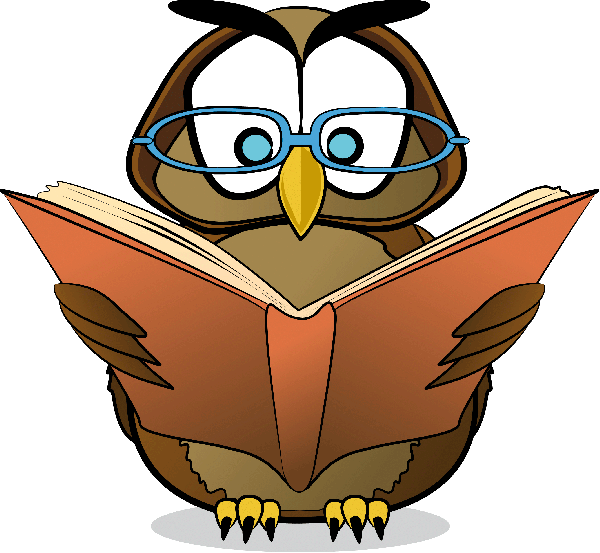            Формирование  библиотечных ресурсов и   информационной среды, максимально содействующей  пропаганде семейных ценностей и правовому  просвещению родителей и детей -  одно из ключевых направлений  работы МКУК ЦСДБ. В детских библиотеках более десяти  лет действует программа «Чтение дело семейное». Цель её - создание союза семьи, библиотеки, школы в поддержку интереса детей к книге, воспитание потребности в чтении, формирование во всех детских библиотеках групп лидеров семейного чтения.             По убеждению библиотекарей чтение  хороших книг в кругу семьи, обмен мнениями о прочитанном, как никакая другая деятельность,  гармонизирует отношения между детьми и родителями.  Поэтому библиотекари помогают  семьям формировать  репертуар чтения. Изданы  рекомендательные списки: «Читаем всей семьей», «Для талантливых детей и заботливых родителей», «В уютном свете абажура» («Читаем всей семьей»).              В июне ряд рекомендательных пособий, адресованных родителям и детям, пополнился  аннотированным указателем «Семейные истории. Вып.2». С электронным вариантом библиографического указателя можно познакомиться во всех детских библиотеках.         В библиотеках созданы родительские уголки, информационные стенды. В библиотеке №5 в помощь родителям  ведётся картотека  «Секреты взрослых».  Родители обращаются к ней  для  поиска необходимой информации в решении проблем, возникающих с детьми и у детей: учёба, здоровье, конфликты, школьные проблемы и др.             Информационные пакеты, помогающие ориентироваться родителям в правовых вопросах, есть во всех библиотеках: «Семейный домашний адвокат», «Справочная информация о социальных гарантиях и правах семей с детьми» - дайджест, подготовленный ММО Всероссийской политической партией «Единая Россия»; «Что должна  знать южноуральская мама о своих правах» - юридический путеводитель «Комсомолки».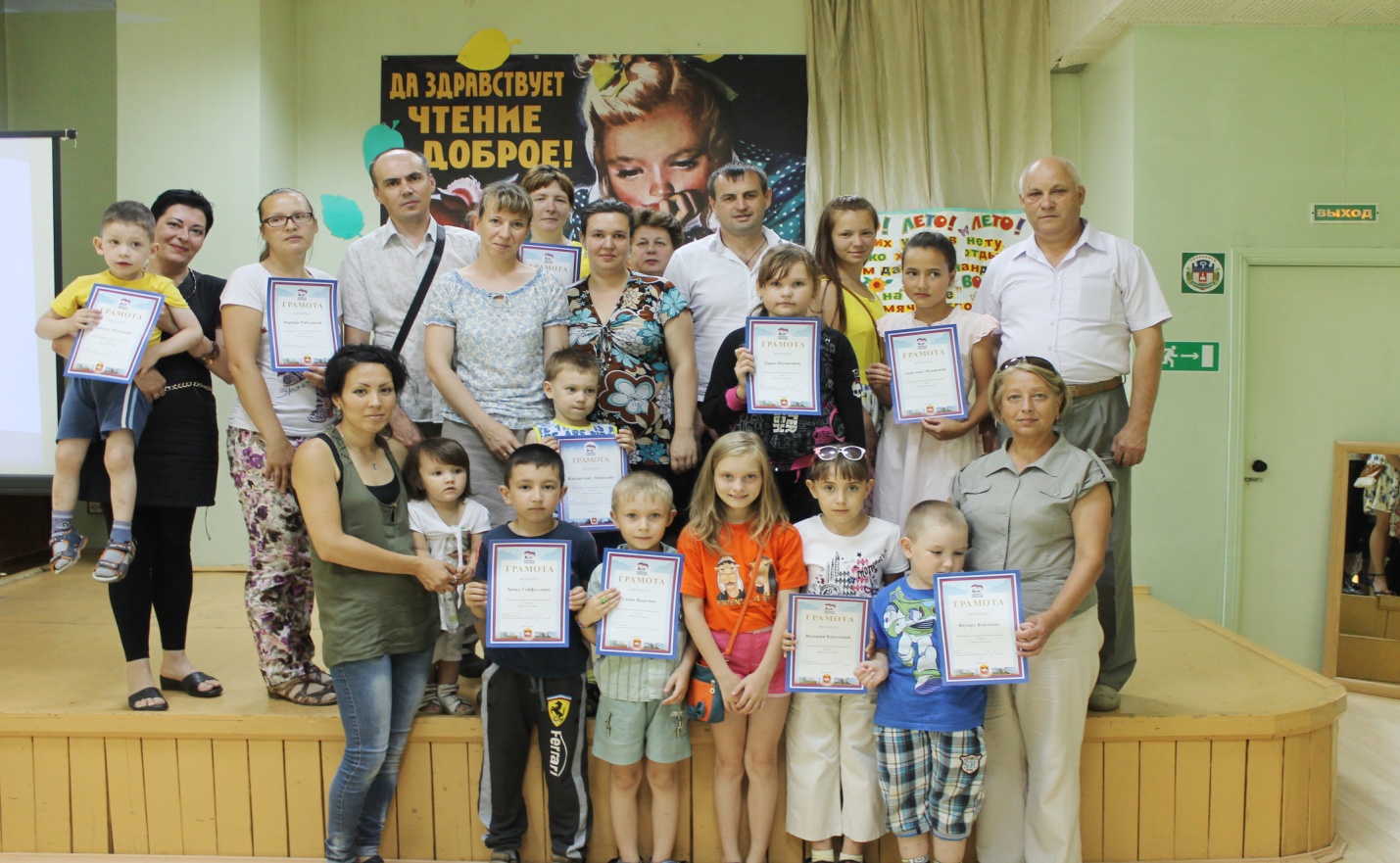          Детские библиотеки способствуют созданию детско-родительских сообществ, родительских организаций и объединений. В Центральной детской библиотеке  регулярно проходят собрания родителей  из сообщества «Счастливое детство». Объединённые на сайте «Хорошее окружение. РФ», родители принимают участие в вебинарах, посвящённых вопросам формирования дружественной ребёнку среды,  делятся личным опытом семейного воспитания. Очередной вебинар, на котором челябинские родители встречались с единомышленниками из Екатеринбурга, Ижевска, Перми, Новосибирска, состоялся 17 мая. В детской библиотеке №12 родители объединились вокруг кружка «Народная кукла». В мае здесь состоялся праздник, посвящённый Международному Дню семьи. Всех собравшихся  порадовал концерт семейных «агитбригад». А кукла-оберег «Семья», сделанная своими руками, поселилась в каждой семье, участвовавшей в празднике. Май, благодаря Международному Дню семьи, самый «семейный» месяц в детских библиотеках. Проведено 12 праздников, посвящённых Международному дню семьи. Среди самых ярких - праздник «Детства чудная страна» для членов клуба семейного общения при библиотеке №8; семейный вечер – концерт поколений «И поет на танцплощадке 45й год», участники – 46 человек -5 семейных читательских  династий из библиотека №17; праздник «Вместе быть такое счастье!», организованный и проведённый  библиотекой №1  для своих читающих семей совместно с ДШИ №5. В библиотеке №5 состоялась литературно-историческая игра между семейными командами «Навеки в памяти народной…»  по книгам В.П. Катаева «Сын полка» и  Е. Ильиной «Четвёртая высота». В библиотеке №5 состоялась литературно-историческая игра между семейными командами «Навеки в памяти народной…»  по книгам В.П. Катаева «Сын полка» и  Е. Ильиной «Четвёртая высота». Библиотекари отметили, что очень активно участвовали в игре бабушки, ведь  это  были  любимые  книги  их детства.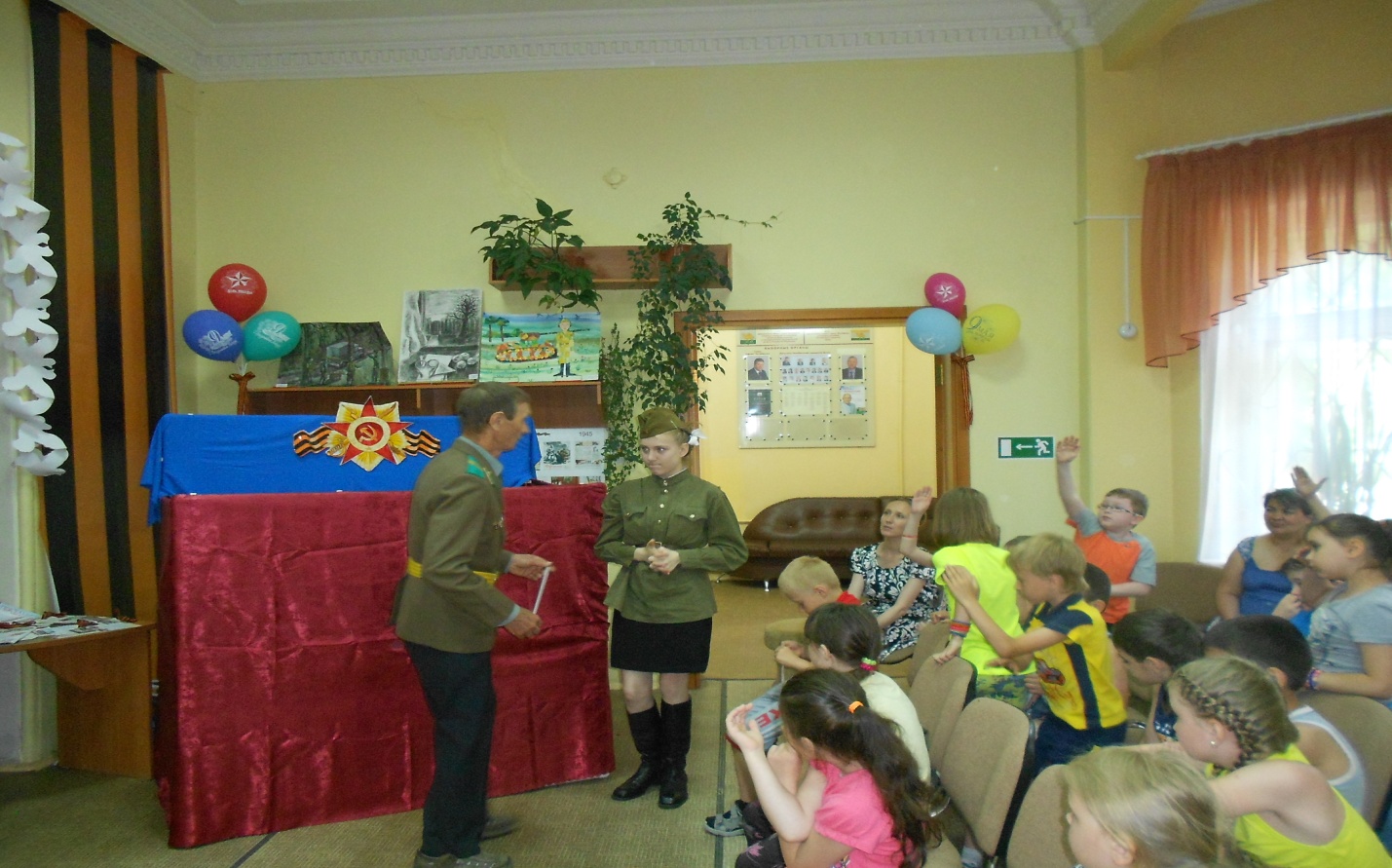 